Волна гонений на христиан Нигерии не стихает: новые нападения мусульман фуланинигерия05/08/2016Средь бела дня на рыночной площади банда мусульманской молодежи обезглавила христианку, Бриджет Агбахиме, жену пастора церкви в штате Кано. Все происходило прямо на глазах ее мужа, который был бессилен ей помочь. Позже они обвинили ее в оскорблении имени Мухаммеда. Несколько недель спустя, 10 июля, в Абудже была убита еще одна христианка, тоже жена пастора, - она делилась евангелием со своими соседями. Через неделю толпа более чем из 100 человек напала на церковь на окраине столицы Нигерии. И после всего этого гонения на христиан не угасают.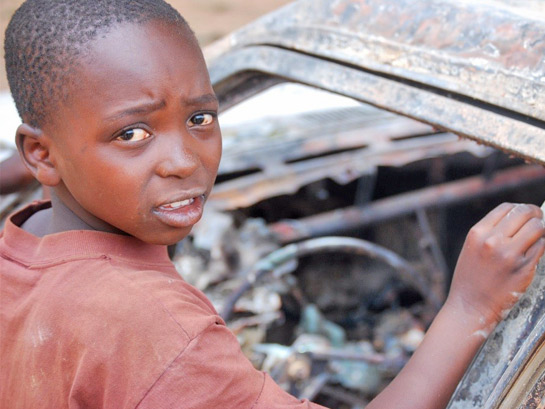 Мальчик из Джоса, штат Плато, пострадавший от нападения мусульман-фулани“Это очередной джихад, - объясняет пастор церкви из центральной части Нигерии. - В своих нападениях мусульмане используют изощренное оружие, иногда даже химическое. Часто нападают среди ночи, когда все спят”.С середины июня мусульманские пастухи фулани жестоко убили не менее 133 нигерийских христиан. Эти люди грабят и сжигают дома и церкви, уничтожают посевы, разбивают семьи. “Они явно намерены стереть христиан с лица земли и завладеть их угодьями”, - поясняет пастор.Пастухи фулани неоднократно нападали на христиан из-за христианской веры и из-за земли. Многие верующие занимаются фермерством, в то время как фулани зачастую владеют стадами и, соответственно, нуждаются в больших участках земли для их выпаса. Однако земельные споры часто используются лишь в качестве предлога для нападения на христиан. Большинство недавних нападений пришлось на штат Бенуэ, но также пострадали и верующие штата Плато, где в 2010 году в очередном нападении фулани зарезали около 500 христиан.Федеральное правительство намеревается создать “хранилища корма для скота”, чтобы уладить проблемы между христианскими фермерами и пастухами, но церковные лидеры сказали, что это будет вознаграждением для последних за все те зверства, что они причинили христианским общинам центральной части Нигерии.Фонд Варнава
barnabasfund.ru